Name _______________________________________AP Physics 1 Ch 19 HW Problems 83 & 84 Redux83.  Use the diagram to rank the brightness of each resistor (use R = 30 Ω) when…  			e) Which set-up has overall bright/dimmest bulbs? 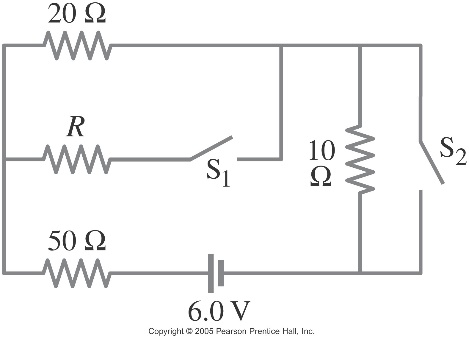 Both switches are closed:Both switches are open: S1 is open, but S2 is closed:S2 is closed, but S1 is open: 84. Use the diagram to determine how each resistor is wired with each other resistor – Series or Parallel? 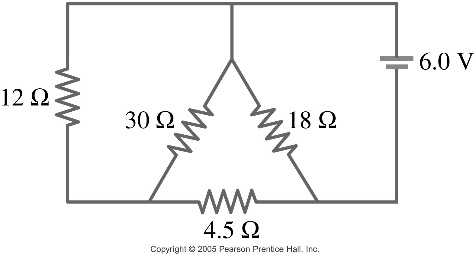 